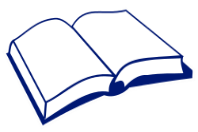 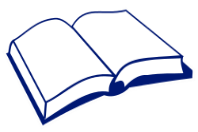 班主任或科任教師資源配置表﹙例子﹚